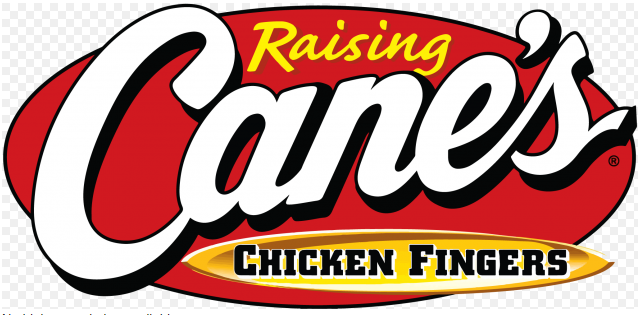 Name ___________________________Grade ____________ Teacher ________2 Pieces with Toast			$4.50	____3 Pieces with Toast			$5.50	____4 Pieces with Toast			$6.50	____Chips					$. 50¢	____	Drinks					$. 50¢	____	Dessert				$. 50¢	____Total	 (Cash Only)    ________Order due:   Thursday morning.  Name ___________________________Grade ____________ Teacher ________2 Pieces with Toast			$4.50	____3 Pieces with Toast			$5.50	____4 Pieces with Toast			$6.50	____Chips					$. 50¢	____	Drinks					$. 50¢	____	Dessert				$. 50¢	____Total	 (Cash Only)    ________Order due:   Thursday morning.  Name ___________________________Grade ____________ Teacher ________2 Pieces with Toast			$4.50	____3 Pieces with Toast			$5.50	____4 Pieces with Toast			$6.50	____Chips					$. 50¢	____	Drinks					$. 50¢	____	Dessert				$. 50¢	____Total	 (Cash Only)    ________Order due:   Thursday morning.  Name ___________________________Grade ____________ Teacher ________2 Pieces with Toast			$4.50	____3 Pieces with Toast			$5.50	____4 Pieces with Toast			$6.50	____Chips					$. 50¢	____	Drinks					$. 50¢	____	Dessert				$. 50¢	____Total	 (Cash Only)    ________Order due:   Thursday morning.  